 ФИЗИКА     11 КЛАССНа графике представлена зависимость проекции ускорения прямолинейно движущегося тела от времени на ось , совпадающую с направлением движения. Начальная скорость тела равна нулю. Масса тела равна  1кг. Определите: 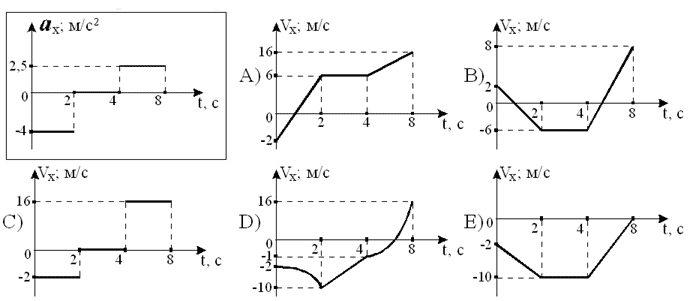 А) Значение проекции  конечной скорости на ось ХБ) Перемещение тела по оси ХВ) Промежутки времени, в течении которых модуль скорости тела уменьшался.2.  Конденсатор  С1=1мкФ  заряжен  до  напряжения U= 300 В и включен в последовательную цепь из резистора R= 300 Ом, незаряженного конденсатора С2= 2 мкФ и разомкнутого ключа К(см.рисунок). Сравните заряды , напряжения и энергии конденсаторов после замыкания ключа.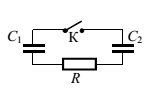 3. Как изменяется температура идеального газа в ходе адиабатного сжатия? Почему?4. Два тела брошены m1=2m2 с некоторой высоты со скоростями, направленными горизонтально. Скорость первого тела 10 м/с, второго 5 м/с. (Сопротивление воздуха не учитывайте.)А) Какое из тел раньше достигнет поверхности земли?Б) Найдите отношение кинетической энергии первого тела к кинетической энергии второго тела при ударе о горизонтальную поверхность земли.В) У какого из тел угол наклона скорости к горизонту будет меньше? Почему?5.  А) Каким должно быть Rх, чтобы при замыкании ключа общее сопротивление  цепи уменьшилось в 2 раза?Б) Как изменится мощность, выделяющаяся на резисторе R0, если общее напряжение не меняется?